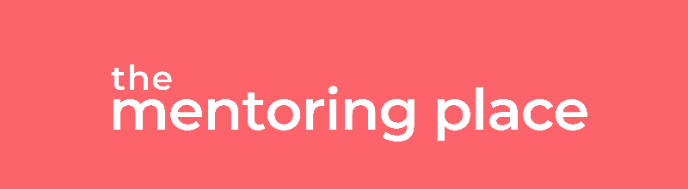 1:1 Executive Mentoring Program, Q1 2020Name:Preferred email:Mobile:City and State:Employment Status:Industry:Company:Position:Linked-In Profile (add link):What do you want to work on with your executive mentor? Please be specific:What experiences are you looking for in an executive mentor? If you are not selected for the Q1 program due to space limitations, would you like us to consider your for future programs?